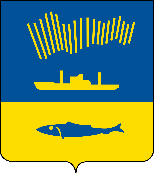 АДМИНИСТРАЦИЯ ГОРОДА МУРМАНСКАП О С Т А Н О В Л Е Н И Е ________                                                                                                        № ____В соответствии со статьей 179 Бюджетного кодекса Российской Федерации, Федеральным законом от 06.10.2003 № 131-ФЗ «Об общих принципах организации местного самоуправления в Российской Федерации», Уставом муниципального образования город Мурманск, постановлением администрации города Мурманска от 21.08.2013 № 2143 «Об утверждении Порядка разработки, реализации и оценки эффективности муниципальных программ города Мурманска»  п о с т а н о в л я ю: Внести в приложение к постановлению администрации города Мурманска от 13.11.2017 № 3603 «Об утверждении муниципальной программы города Мурманска «Развитие культуры» на 2018-2024 годы»                               (в ред. постановлений от 24.05.2018 № 1478, от 03.09.2018 № 2910,                    от 05.12.2018 № 4184, от 18.12.2018 № 4386, от 20.12.2018 № 4445,                    от 17.05.2019 № 1712) следующие изменения: Строку «Финансовое обеспечение программы» паспорта муниципальной программы изложить в следующей редакции:В разделе I «Подпрограмма «Развитие и модернизация муниципальных учреждений в сфере культуры и искусства» на 2018-2024 годы»:Строку  «Финансовое обеспечение подпрограммы» паспорта подпрограммы изложить в следующей редакции:Таблицу пункта 3 «Перечень основных мероприятий подпрограммы на 2018-2024 годы» изложить в новой редакции согласно приложению № 1 к настоящему постановлению.Таблицу подпункта «Детализация направлений расходов на 2018-2024 годы» изложить в новой редакции согласно приложению № 2 к настоящему постановлению.Пункт 4 «Обоснование ресурсного обеспечения подпрограммы» изложить в новой редакции согласно приложению № 3 к настоящему постановлению.В раздел II «Подпрограмма «Строительство, благоустройство, ремонт и содержание общественных территорий города Мурманска» на 2018-2024 годы»:Строку «Финансовое обеспечение подпрограммы» паспорта подпрограммы изложить в следующей редакции:Таблицу пункта 2 «Основные цели и задачи подпрограммы, целевые показатели (индикаторы) реализации подпрограммы» изложить в следующей редакции:Строки 1, 1.1, 1.2 и «Всего по подпрограмме» таблицы пункта 3 «Перечень основных мероприятий подпрограммы на 2018-2024 годы» изложить в новой редакции согласно приложению № 4 к настоящему постановлению.Строки 1.1, 1.1.2 и 1.1.3 подпункта «Детализация направлений расходов на 2018-2024 годы» изложить в новой редакции согласно приложению № 5 к настоящему постановлению.Пункт 4 «Обоснование ресурсного обеспечения подпрограммы» изложить в новой редакции согласно приложению № 6 к настоящему постановлению.В разделе III «Подпрограмма «Поддержка традиций и народного творчества, развитие творческого потенциала жителей города» на 2018-2024 годы»:Строку «Финансовое обеспечение подпрограммы» паспорта подпрограммы изложить в следующей редакции:Строку 1 таблицы пункта 2 «Основные цели и задачи подпрограммы, целевые показатели (индикаторы) реализации подпрограммы» изложить в следующей редакции:Строки 1, 1.1, 1.5 и «Всего по подпрограмме» таблицы пункта 3 «Перечень основных мероприятий подпрограммы на 2018-2024 годы» изложить в новой редакции согласно приложению № 7 к настоящему постановлению.Строки 1.1, 1.1.1 и 1.1.2 подпункта «Детализация направлений расходов на 2018-2024 годы» изложить в новой редакции согласно приложению № 8 к настоящему постановлению.Пункт 4 «Обоснование ресурсного обеспечения подпрограммы» изложить в новой редакции согласно приложению № 9 к настоящему постановлению.В разделе IV «Подпрограмма «Эффективное оказание муниципальных услуг и выполнение работ в сфере культуры и искусства» на 2018-2024 годы»:Строку «Финансовое обеспечение подпрограммы» паспорта подпрограммы изложить в следующей редакции:Строки 1, 1.1, 1.4, 2.1 и «Всего по подпрограмме» таблицы пункта 3 «Перечень основных мероприятий подпрограммы на 2018-2024 годы» изложить в новой редакции согласно приложению № 10 к настоящему постановлению.Строки 1.1, 1.1.1, 1.1.2 и 1.1.3 подпункта «Детализация направлений расходов на 2018-2024 годы» изложить в новой редакции согласно приложению № 11 к настоящему постановлениюПункт 4 «Обоснование ресурсного обеспечения подпрограммы» изложить в новой редакции согласно приложению № 12 к настоящему постановлению. В разделе V «Аналитическая ведомственная целевая программа «Обеспечение деятельности комитета по культуре администрации города Мурманска» на 2018-2024 годы»:Строку «Финансовое обеспечение АВЦП» паспорта подпрограммы изложить в следующей редакции:Строки  1, 1.1 и «Всего по подпрограмме» таблицы пункта 3 «Перечень основных мероприятий подпрограммы на 2018-2024 годы» изложить в новой редакции согласно приложению № 13 к настоящему постановлениюОтделу информационно-технического обеспечения и защиты информации администрации города Мурманска (Кузьмин А.Н.) разместить настоящее постановление с приложениями на официальном сайте администрации города Мурманска в сети Интернет.Редакции газеты «Вечерний Мурманск» (Хабаров В.А.) опубликовать настоящее постановление с приложениями.Настоящее постановление вступает в силу со дня официального опубликования и распространяется на правоотношения, возникшие с 30.05.2019.Контроль за выполнением настоящего постановления возложить на заместителя главы администрации города Мурманска Левченко Л.М.Глава администрации города Мурманска                                                                                А.И. Сысоев Финансовое обеспечение программы6 012 295,3 тыс. руб., в том числе:5 988 741,7 тыс. руб. – средства бюджета муниципального образования город Мурманск (далее – МБ), из них:2018 год – 1 047 978,2 тыс. руб.;2019 год – 919 667,5 тыс. руб.;2020 год – 942 905,2 тыс. руб.;2021 год – 947 257,3 тыс. руб.;2022 год – 705 835,3 тыс. руб.;2023 год – 707 569,8 тыс. руб.;2024 год – 717 528,4 тыс. руб.13848,2 тыс. руб. – средства областного бюджета (далее – ОБ), из них:2018 год – 1 884,4 тыс. руб.;2019 год – 2 046,5 тыс. руб.;2020 год – 1776,4 тыс. руб.;2021 год – 1 923,7 тыс. руб.;2022 год – 2 072,4 тыс. руб.;2023 год – 2 072,4 тыс. руб.;2024 год – 2 072,4 тыс. руб.10 000,0 тыс. руб. – средства федерального бюджета (далее – ФБ), из них:2019 год – 10 000,0 тыс. руб.Финансовое обеспечение подпрограммыВсего по подпрограмме: 125 334,6 тыс. руб., в т.ч.:МБ: 109290,5 тыс. руб., из них:2018 год – 28 189,6 тыс. руб.;2019 год – 26 987,3 тыс. руб.;2020 год – 13 638,7 тыс. руб.;2021 год – 14 497,1 тыс. руб.;2022 год – 14007,3 тыс. руб.;2023 год – 14007,3 тыс. руб.;2024 год – 14007,3 тыс. руб.Финансовое обеспечение подпрограммыВсего по подпрограмме: 1 368 234,1 тыс. руб., в т.ч.:МБ: 1 368 234,1 тыс. руб., из них:2018 год – 362 205,9 тыс. руб.;2019 год – 197 399,5 тыс. руб.;2020 год – 235 380,2 тыс. руб.;2021 год – 234 882,2 тыс. руб.;2022 год – 114 707,3 тыс. руб.;2023 год – 110 927,3 тыс. руб.;2024 год – 112 731,6 тыс. руб.№ п/пЦель, задачи и показатели (индикаторы)Ед. измЗначение показателя (индикатора)Значение показателя (индикатора)Значение показателя (индикатора)Значение показателя (индикатора)Значение показателя (индикатора)Значение показателя (индикатора)Значение показателя (индикатора)Значение показателя (индикатора)Значение показателя (индикатора)№ п/пЦель, задачи и показатели (индикаторы)Ед. измОтчет ный годТекущий годГоды реализации подпрограммыГоды реализации подпрограммыГоды реализации подпрограммыГоды реализации подпрограммыГоды реализации подпрограммыГоды реализации подпрограммыГоды реализации подпрограммы№ п/пЦель, задачи и показатели (индикаторы)Ед. изм201620172018201920202021202220232024123456789101112Цель подпрограммы: развитие и благоустройство общественных территорий города МурманскаЦель подпрограммы: развитие и благоустройство общественных территорий города МурманскаЦель подпрограммы: развитие и благоустройство общественных территорий города МурманскаЦель подпрограммы: развитие и благоустройство общественных территорий города МурманскаЦель подпрограммы: развитие и благоустройство общественных территорий города МурманскаЦель подпрограммы: развитие и благоустройство общественных территорий города МурманскаЦель подпрограммы: развитие и благоустройство общественных территорий города МурманскаЦель подпрограммы: развитие и благоустройство общественных территорий города МурманскаЦель подпрограммы: развитие и благоустройство общественных территорий города МурманскаЦель подпрограммы: развитие и благоустройство общественных территорий города МурманскаЦель подпрограммы: развитие и благоустройство общественных территорий города МурманскаЦель подпрограммы: развитие и благоустройство общественных территорий города Мурманска1Доля отремонтированных объектов внешнего благоустройства от общего количества объектов, подлежащих ремонту (нарастающим итогом)%60,065,468,560,063,368,373,381,786,7Финансовое обеспечение подпрограммыВсего по подпрограмме: 372 930,7 тыс. руб., в т.ч.:МБ: 372 930,7 тыс. руб., из них:2018 год – 72 782,8 тыс. руб.;2019 год – 73 282,9 тыс. руб.;2020 год – 44 053,0 тыс. руб.;2021 год – 44 053,0 тыс. руб.;2022 год – 46 253,0 тыс. руб.;2023 год – 46 253,0 тыс. руб.;2024 год – 46 253,0 тыс. руб.№ п/пЦель, задачи и показатели (индикаторы)Ед. измЗначение показателя (индикатора)Значение показателя (индикатора)Значение показателя (индикатора)Значение показателя (индикатора)Значение показателя (индикатора)Значение показателя (индикатора)Значение показателя (индикатора)Значение показателя (индикатора)Значение показателя (индикатора)Значение показателя (индикатора)№ п/пЦель, задачи и показатели (индикаторы)Ед. измОтчетный годТекущий годГоды реализации подпрограммыГоды реализации подпрограммыГоды реализации подпрограммыГоды реализации подпрограммыГоды реализации подпрограммыГоды реализации подпрограммыГоды реализации подпрограммыГоды реализации подпрограммы№ п/пЦель, задачи и показатели (индикаторы)Ед. изм20162017201820192019202020212022202320241234567789101112Цель подпрограммы: создание условий для развития культуры и искусства и обеспечения прав граждан на участие в культурной жизни города, участие в сохранении, возрождении и развитии народного искусства, поддержка авторского творчества и информирование жителей города Мурманска о событиях в культурной и общественной жизниЦель подпрограммы: создание условий для развития культуры и искусства и обеспечения прав граждан на участие в культурной жизни города, участие в сохранении, возрождении и развитии народного искусства, поддержка авторского творчества и информирование жителей города Мурманска о событиях в культурной и общественной жизниЦель подпрограммы: создание условий для развития культуры и искусства и обеспечения прав граждан на участие в культурной жизни города, участие в сохранении, возрождении и развитии народного искусства, поддержка авторского творчества и информирование жителей города Мурманска о событиях в культурной и общественной жизниЦель подпрограммы: создание условий для развития культуры и искусства и обеспечения прав граждан на участие в культурной жизни города, участие в сохранении, возрождении и развитии народного искусства, поддержка авторского творчества и информирование жителей города Мурманска о событиях в культурной и общественной жизниЦель подпрограммы: создание условий для развития культуры и искусства и обеспечения прав граждан на участие в культурной жизни города, участие в сохранении, возрождении и развитии народного искусства, поддержка авторского творчества и информирование жителей города Мурманска о событиях в культурной и общественной жизниЦель подпрограммы: создание условий для развития культуры и искусства и обеспечения прав граждан на участие в культурной жизни города, участие в сохранении, возрождении и развитии народного искусства, поддержка авторского творчества и информирование жителей города Мурманска о событиях в культурной и общественной жизниЦель подпрограммы: создание условий для развития культуры и искусства и обеспечения прав граждан на участие в культурной жизни города, участие в сохранении, возрождении и развитии народного искусства, поддержка авторского творчества и информирование жителей города Мурманска о событиях в культурной и общественной жизниЦель подпрограммы: создание условий для развития культуры и искусства и обеспечения прав граждан на участие в культурной жизни города, участие в сохранении, возрождении и развитии народного искусства, поддержка авторского творчества и информирование жителей города Мурманска о событиях в культурной и общественной жизниЦель подпрограммы: создание условий для развития культуры и искусства и обеспечения прав граждан на участие в культурной жизни города, участие в сохранении, возрождении и развитии народного искусства, поддержка авторского творчества и информирование жителей города Мурманска о событиях в культурной и общественной жизниЦель подпрограммы: создание условий для развития культуры и искусства и обеспечения прав граждан на участие в культурной жизни города, участие в сохранении, возрождении и развитии народного искусства, поддержка авторского творчества и информирование жителей города Мурманска о событиях в культурной и общественной жизниЦель подпрограммы: создание условий для развития культуры и искусства и обеспечения прав граждан на участие в культурной жизни города, участие в сохранении, возрождении и развитии народного искусства, поддержка авторского творчества и информирование жителей города Мурманска о событиях в культурной и общественной жизниЦель подпрограммы: создание условий для развития культуры и искусства и обеспечения прав граждан на участие в культурной жизни города, участие в сохранении, возрождении и развитии народного искусства, поддержка авторского творчества и информирование жителей города Мурманска о событиях в культурной и общественной жизниЦель подпрограммы: создание условий для развития культуры и искусства и обеспечения прав граждан на участие в культурной жизни города, участие в сохранении, возрождении и развитии народного искусства, поддержка авторского творчества и информирование жителей города Мурманска о событиях в культурной и общественной жизни1Количество организованных городских праздничных, культурно-массовых мероприятий Ед.1818181825222218181818Финансовое обеспечение подпрограммыВсего по подпрограмме: 4 088 388,8 тыс. руб., в т.ч.:МБ: 4 064 835,2 тыс. руб., из них:2018 год – 576 035,3 тыс. руб.;2019 год – 613 346,8 тыс. руб.;2020 год – 641 202,0 тыс. руб.;2021 год – 645 193,7 тыс. руб.;2022 год – 523 291,4 тыс. руб.;2023 год – 528 805,9 тыс. руб.;2024 год – 536 960,2 тыс. руб.ОБ: 13 553,6 тыс. руб., из них:2018 год – 1 884,4 тыс. руб.;2019 год – 1 899,2 тыс. руб.;2020 год – 1 776,4 тыс. руб.;2021 год – 1 776,4 тыс. руб.;2022 год – 2 072,4 тыс. руб.;2023 год – 2 072,4 тыс. руб.;2024 год – 2 072,4 тыс. руб.ФБ: 10 000,0 тыс. руб., из них:2019 год – 10 000,0 тыс. руб.Финансовое обеспечение подпрограммыВсего по подпрограмме: 57 407,1 тыс. руб., в т.ч.:МБ: 57 407,1 тыс. руб., из них:2018 год – 8764,6 тыс. руб.;2019 год – 8651,0 тыс. руб.;2020 год – 8631,3 тыс. руб.;2021 год – 8631,3 тыс. руб.;2022 год – 7576,3 тыс. руб.;2023 год – 7576,3 тыс. руб.;2024 год – 7576,3 тыс. руб.